Guia  de aprendizaje de pensamiento logico I Nivel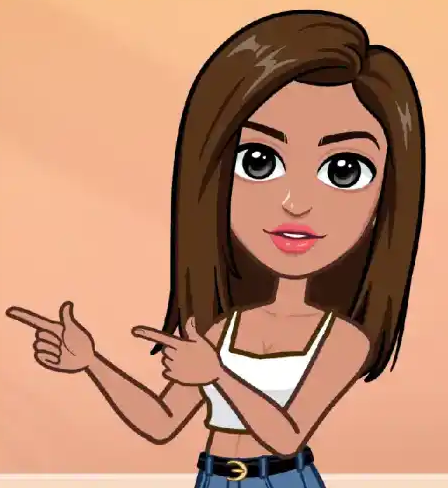 I Calcula el resultado de las operaciones entre los números horizontales y verticales, después escríbelos.Debajo vas a tener enumerado las piezas de un rompecabezas con los  resultados o su aproximado. Si  los recortas y pegas  donde corresponda  podrás descubir  la imagen y colorearla.Ejemplo: 88:2=44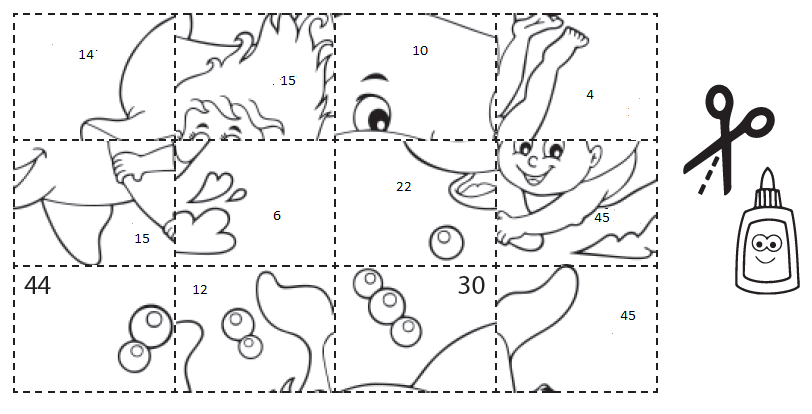 +88609024262